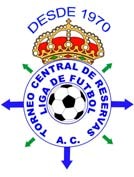 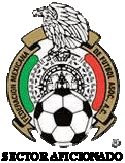 FEDERACIÓN MEXICANA DE FÚTBOL ASOCIACIÓN, A. C.S   E  C   T  O   R     A  F   I   C  I  O  N  A  D  OLIGA DE FÚTBOL TORNEO CENTRAL DE RESERVAS, A. C. FUERZAS BASICAS Y ESCUELAS FILIALES DE CLUBES PROFESIONALES Y AFICIONADOS Manuel Gutiérrez Najera 37, Col. Obrera, C.P.06800 Cuauhtémoc, CDMX. Tel: 57-61-00-59 Pagina y  e-mail : www.futlcr.com y  tcreservasfmf@yahoo.comALINEACION DE JUGADORES Y PERSONAL TECNICO DEL CLUB:QUE PARTICIPARAN EN EL PARTIDO:A LAS                        HRS. DEL DIA                                     EN EL CAMPO CAMPEONATO                                                                              CATEGORIAFECHA:                                                               , A                          DE                                                         DELNOTA: ESTE FORMATO DEBERA SER LLENADO CON LETRA DE IMPRENTA; Y DEBERA SER REVISADO, JUNTO CON LOS REGISTROS, POR EL CAPITAN, SECRETARIO TECNICO O DIRECTOR TECNICO, DEL EQUIPO RIVAL,  20 MINUTOS   ANTES DE INICIARSE EL PARTIDO CORRESPONDIENTE Y ENTREGARLOS AL SR. ARBITRO HACIENDO LAS OBSERVACIONES EN CASO DE HABERLAS.   NINGUN MIEMBRO DEL PERSONAL TECNICO QUE NO CUENTE CON SU ACREDITACION PODRA ESTAR EN EL AREA TECNICA O EN     LA BANCA, LA VIOLACION A ESTA DISPOSICION PODRA SER CAUSAL DE LA PERDIDA DEL PARTIDO EN TURNO.Nº CAMJUGADORES   TITULARESN. U. I.                                                  APELLIDO PATERNO                                 N O M B R E   (S)JUGADORES   TITULARESN. U. I.                                                  APELLIDO PATERNO                                 N O M B R E   (S)JUGADORES   TITULARESN. U. I.                                                  APELLIDO PATERNO                                 N O M B R E   (S)P O S I C I O NCAP.FIRMANºJUGADORESSUPLENTESP O S I C I O NP E R S O N A LT  E  C  N  I  C  OA C R E D I T A D OC  A  R   G  ODIRECTOR TECNICOAUXILIAR TECNICOMEDICOSECRETARIO TECNICO